HB607/SB460 – Right to Repair Part 1 – 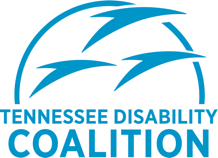        Prior Authorization ProhibitionThe problem:The prior authorization process used by insurance companies leads to long delays in getting repairs for power wheelchairs and durable medical equipmentThese long delays can prevent people with disabilities from going into the community, doing errands, getting to work, seeing family, etc.The requirement that repairs of power wheelchairs and durable medical equipment is an especially unnecessary barrier An insurance company has already determined that a person needs this equipment, that shouldn’t change just because it’s brokenIt incentivizes manufacturers and providers to order parts or contract technicians only once they receive a prior authorization so that they can save money, leading to additional delaysThe details:What is prior authorization?Prior authorization is the process used by insurance companies to determine if they will pay for medication, procedures, services, therapies or treatmentsHow it works:A health care provider will “prescribe” a product, service or treatment to address the health needs of a patient and send it to your insurance companyThe insurance company looks at the “prescription” and determines if it is covered by your benefits plan, that the product/service/treatment is medically necessary and that there are not cheaper alternatives If they agree with the “prescription” from your doctor, they will approve a “prior authorization”They then send the prior authorization to the health care provider who arranges for the care of their patientThe American Medical Association found that 91% of patients have experienced a delay in receiving health care as a result of the prior authorization process24% of patients experienced adverse health effects because of the delay, and 16% were hospitalized because the prior authorization process prevented them from getting needed care86% of physicians say that the increasing use of prior authorization presents a high or extremely high burden on their practice and ability to provide careA 2016 study found that for every hour a physician provides direct care, they spend 2 hours on administrative tasks like prior authorizationsThe solution:Prohibit prior authorizations for the repairs of power wheelchairs and durable medical equipment.This prevents insurance companies from interfering in care decisions and manufacturers/providers from engaging in just-in-time service, speeding up the process of vital repairs for necessary equipment